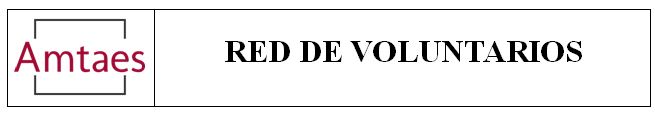 INFORME DE ACTIVIDAD DEL VOLUNTARIONombre del voluntario/a:Nombre del socio/a que ha recibido la ayuda:Localidad:Fecha:Tipo de actividad: Comentario acerca del desarrollo de la actividad: Observaciones: